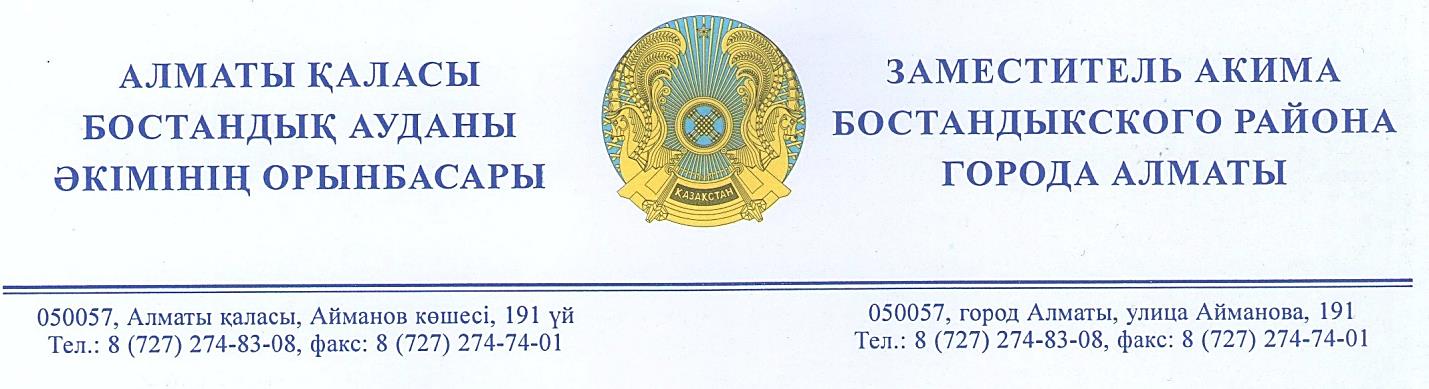 Общественный СоветАлматыРассмотрев Ваше обращение, с выездом на место по вопросу ремонта дорог, пешеходных тротуаров и озеленение по Бостандыкскому району сообщаем, что факты изложенные в письме подтвердились частично. Указанные в письме обращения жителей района приняты для работы.Работы по устранению замечания будут включены в план-график работ на 2019-2020 годы.С. Адилбаев: А. Кемелбеков: 274-57-64